ПЛОВДИВСКИ УНИВЕРСИТЕТ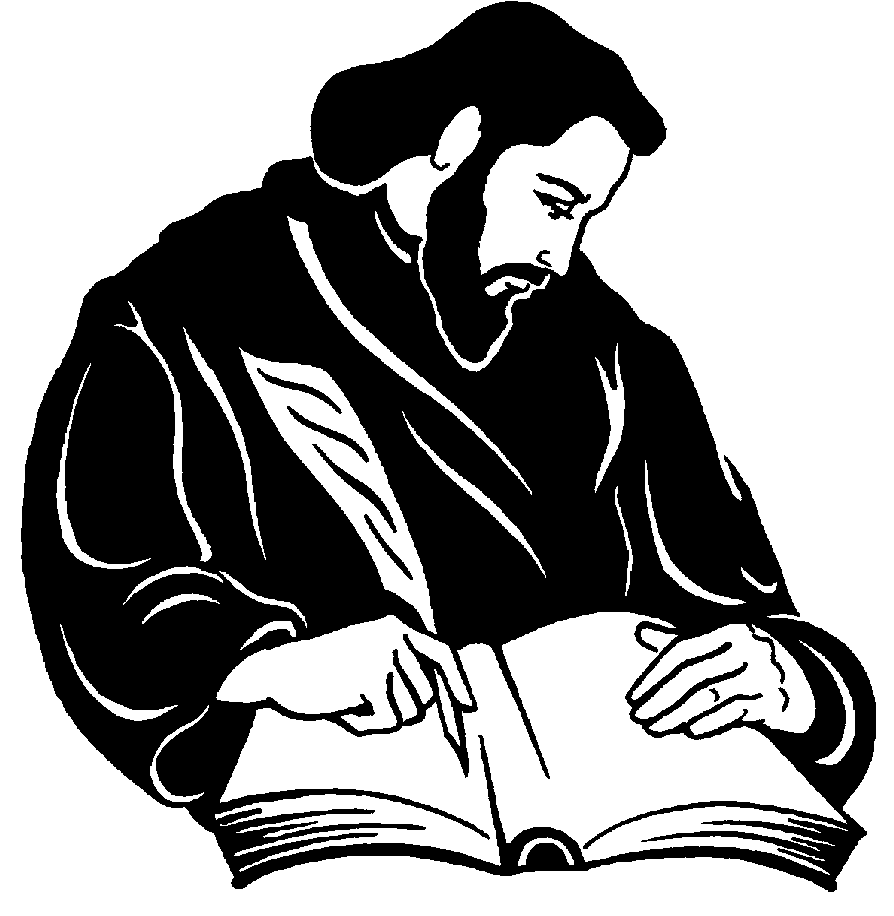 ”ПАИСИЙ ХИЛЕНДАРСКИ” България 4000  гр. Пловдив ул. “Цар Асен” № 24;  Централа: (032) 261 261  Декан: (032) 261 402  факс (032) 261 403   e-mail: chemistry@uni-plovdiv.bgУЧЕБНА ПРОГРАМАФакултет / филиалХИМИЧЕСКИКатедраОбща и неорганична химия с методика на обучението по химияПрофесионално направление (на курса)1.3. Педагогика на обучението по...СпециалностУчител по химия (неспециалисти – редовно обучение)ОПИСАНИЕНаименование на курсаРазвитие на ключови компетентности чрез обучението по химия Код на курсаТип на курсаИзбираемРавнище на курса (ОКС)МагистърГодина на обучение ВтораСеместър/ Триместър IVБрой ECTS  кредити 2Име на лектора гл. ас. д-р Йорданка СтефановаУчебни резултати за курса Анотация Курсът има за цел да запознае студентите със същността и значението на ключовите компетентности. Разглеждат се възможностите за тяхното формиране и развитие у учениците чрез обучението по химия и опазване на околната среда.КомпетенцииУспешно завършилите обучението по тази дисциплинаЩЕ ЗНАЯТсъдържанието на ключовите компетентности, включени в учебните програми по химия и опазване на околната среда в българското училище;процесуалните и съдържателните аспекти на компетентностите в областта на природните науки и на технологиите.ЩЕ МОГАТ:да съставят въпроси и задачи за развитие на ключови компетентности чрез обучението по химия и опазване на околната среда.Начин на преподаванеПредварителни изисквания (знания и умения от предходното обучение) Студентите трябва да знаят и/или да могат:основни химични понятия, закономерности и закони от различни области на химичното знание – обща и неорганична химия, органична химия, аналитична химия, физикохимия;основни понятия от областите на психологията, педагогиката и методиката на обучението по химия;основни държавни документи – държавни образователни стандарти и учебни програми по химия и опазване на околната среда.Препоръчани избираеми програмни компоненти            – Съдържание на курсаВ този курс се обсъждат възможностите за обогатяване и развитие у учениците на деветте ключови компетентости, зададени в учебните програми по химия и опазване на околната среда (ХООС). Акцент е поставен върху развитието на компетентностите по науки и технологии.Тематично съдържание на учебната дисциплинаА/Лекции  Б/Упражнения  Техническо осигуряване на обучениетокомпютър и мултимедия, интернет.Библиография1. Учебни програми, учебници и учебни пособия по ХООС за българското СУ2. Научни статии от списания:Химия. Природните науки в образованието http://khimiya.org/Химия в школеhttp://www.hvsh.ru/Journal of Chemical Education https://pubs.acs.org/journal/jceda8International Journal of Science Educationhttps://www.tandfonline.com/toc/tsed20/currentПланирани учебни дейности и методи на преподаванеОсновен метод на преподаване е университетската лекция, която се съчетава с онагледяване – модели, схеми, мултимедийни презентации, химични демонстрации и др. Водещ метод в упражненията е евристичната беседа, работа в екип при решаване на задачи и обсъждане на решенията.Методи и критерии на оценяванеКурсът завършва с оценка, която се формира от разработен индивидуален проект – методическа разработка на урок по химия с фокус върху развитие на ключови компетентности по науки и технологии.Език на преподаванеБългарски Изготвил описаниетогл. ас. д-р Й. СтефановаАудиторно: 30 ч.Лекции (15 ч.)Упражнения (15 ч.)Извънаудиторно: 30 ч.Самостоятелна подготовкаКонсултацииТемиЧасове1. Формиране и развитие на ключови компетентности – цел и тенденция на съвременното образование32. Съществени характеристики на основните ключови компетентности, зададени в учебните програми за общото образование в България63. Съществени характеристики на основните компетентности в областта на природните науки и технологиите6Общ брой часове:15Теми1. Методи и средства за развитие на умения за  учене чрез обучението по ХООСЧасове52. Методи и средства за развитие на социални и граждански компетентности и умения за подкрепа на устойчивото развитие, и здравословен начин на живот чрез обучението по ХООС53. Методи и средства за развитие на математическа компетентност и основни компетентности в областта на природните науки и на технологиите чрез обучението по ХООС5Общ брой часове:15